Załącznik nr 6Zasady przebywania ucznia w szkole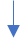 